　～希望のわだち～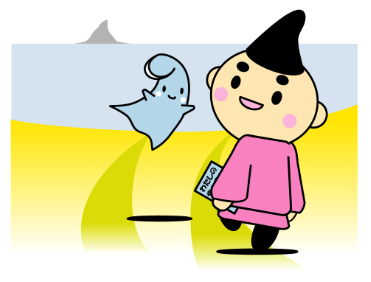 ☆このノートには個人情報が記載されています鍵のかかる場所に保管するなど、取扱いに気をつけましょう更新履歴は裏面に記入目次私のこと　①基本情報　　　　　　　　　　　　…１　②好み・こだわり　　　　　　　　　…２　③経歴・思い出　　　　　　　　　　…２　④生活歴について　　　　　　　　　…３　⑤家族や親戚の連絡先　　　　　　　…４　　　　　⑥後見人について　　　　　　　　　…５　⑦身元保証人について　　　　　　　…５　⑧家系図　　　　　　　　　　　　　…６～７　⑨友人や大切な人たちの連絡先　　　…８健康のこと　①現病名・既往歴と治療　　　　　　…９　②お薬手帳　　　　　　　　　　　　…１０　③告知について　　　　　　　　　　…１０　④緩和ケアについて　　　　　　　　…１０⑤延命治療について　　　　　　　　…１０⑥治療方針について　　　　　　　　…１１　⑦臓器提供や献体について　　　　　…１１介護のこと　①要介護状態となったときの希望　　…１２　　　　　②介護保険の利用状況　　　　　　　…１２　③地域包括支援センター　　　　　　…１２　④関係介護事業者リスト　　　　　　…１３あとのこと　　　　　①葬儀に関する希望　　　　　　　　…１４～１５　　　　　②参列者へのメッセージ　　　　　　…１６　　　　　③お墓に関すること　　　　　　　　…１７　　　　　④法事や供養について　　　　　　　…１７　⑤遺言について　　　　　　　　　　…１８　　　　　⑥遺品整理について　　　　　　　　…１８　　　　　⑦固定電話（ＦＡＸ）について　　　…１９　　　　　⑧携帯電話について　　　　　　　　…１９　　　　　⑨パソコンについて　　　　　　　　…１９　　　　　⑩インターネット契約などについて　…２０　⑪その他のアカウント等について　　…２０　⑫ペットについて　　　　　　　　　…２１　⑬その他、気になること　　　　　　…２１　⑭大切な人へのメッセージ　　　　　…２２　⑮写真貼付欄　　　　　　　　　　　…２３別冊（保管場所：　　　　　　　　　　　）財産のこと　①預貯金　　　　　　　　　　　　②貸金庫　　③保険　　　　　　　　　　　　　　　　④公的年金　　　　　　　　　　　　　　　　⑤私的年金　　　　　　　　　　　　　　　　⑥不動産　　　　　　　　　　　　　　⑦借入金・ローン　　　　　　　　　　　　　　⑧債務保証　　　　　⑨貸付金（貸しているお金）　　　　　　　　　⑩クレジットカード　　　　　　　　　　　⑪株式・証券　　　　　　　　　　　　　　⑫その他（美術品など）①基本情報②好み・こだわり③経歴・思い出④生活歴について⑤家族や親戚の連絡先（記載欄が足りない場合はコピーして追加しましょう）⑥後見人について後見人が　１．いる　　２．いない⑦身元保証人について　□親族に依頼している□第三者と契約している※連絡先の詳細は　　　ページに記載してあります⑧家系図記入例を参考に、自分の家系図を書いておきましょう⑨友人や大切なひとたちの連絡先（記載欄が足りない場合はコピーして追加しましょう）①現病名・既往歴と治療②お薬手帳　□持っている　（保管場所：　　　　　　　　　　　　　　　　　　　　　　　）　□持っていない③告知について　□告知しないでほしい　□告知をしてほしい　　　告知を希望する項目にチェックをして下さい。　　　　□　病名　　　□　余命　　□　その他　その他、告知について希望すること(　　　　　　　　　　　　)④医療行為について☆定期的に見直しをしましょう。☆この項目に記載した内容は、ご家族や親しい人にも伝えておきましょう。※この項目は「国立長寿医療研究センター」の「私の医療に対する希望（終末期になったとき）」を参考に作成しています。※各行為の詳しい説明は「記入例」に記載してあります。人生の最終段階における医療行為についての私の考え　痛みや苦痛について　□できるだけ抑えてほしい　（□必要なら鎮痛剤を使ってもよい）　　　　　　　　　　　□自然のままでいたい　心臓マッサージなどの心肺蘇生法　　　　　□希望する　　□希望しない　　　　　　　　　　　　　　　　　　　　　□その他（　　　　　　　　　　　　　　　　）　延命のための人工呼吸器　　　　　　　　　□希望する　　□希望しない　　　　　　　　　　　　　　　　　　　　　□その他（　　　　　　　　　　　　　　　　）　胃ろうによる栄養補給　　　　　　　　　　□希望する　　□希望しない　　　　　　　　　　　　　　　　　　　　　□その他（　　　　　　　　　　　　　　　　）　鼻チューブによる栄養補給　　　　　　　　□希望する　　□希望しない　　　　　　　　　　　　　　　　　　　　　□その他（　　　　　　　　　　　　　　　　）　点滴による水分補給　　　　　　　　　　　□希望する　　□希望しない　　　　　　　　　　　　　　　　　　　　　□その他（　　　　　　　　　　　　　　　　）　高カロリー輸液（ＩＶＨ）による栄養補給　□希望する　　□希望しない　　　　　　　　　　　　　　　　　　　　　□その他（　　　　　　　　　　　　　　　　）　上記以外の医療行為についての希望⑤治療方針について　私の意識がない（または判断が出来ない）状態で、治療方針についての決定をしなくてはならない場合は、　　　　　　　　　　　　　の意見を尊重して決めて下さい。⑥臓器提供について　☆この項目に記載した内容は、ご家族や親しい人にも伝えておきましょう。　献体の登録について　　□登録している　　□登録していない　　　登録している場合　　登録機関名称（　　　　　　　　　　　　　　　　　　　　）　　　　　　　　　　　　　登録機関連絡先（　　　　　　　　　　　　　　　　　　　）　臓器提供についての希望　　□希望する　　　□希望しない　　希望する場合は、いずれかの番号を○で囲んで下さい　　１　脳死後及び心臓が停止した死後のいずれでも移植のために臓器を提供します。　　２　心臓が停止した死後に限り、移植のために臓器を提供します。　　提供を希望する臓器に○をつけて下さい　　（　心臓　　肺　　肝臓　　腎臓　　すい臓　　小腸　　眼球　）　　ドナーカード　無　有（保管場所　　　　　　　　　　　　　　　　　　　　）角膜提供について　　□希望する　　□希望しない登録証　無　有（保管場所　　　　　　　　　　　　　　　　　　　　　）①要介護状態となったときの希望　生活の場についての希望介護者についての希望　介護に要する費用についての希望②介護保険の利用状況　□利用している　　担当ケアマネジャー等　事業所名（　　　　　　　　　　　　　　　　　　　　　）　　　　　　　　　　　　　担当者名（　　　　　　　　　　　　　　　　　　　　　）　　　　　　　　　　　　　連絡先　（　　　　　　　　　　　　　　　　　　　　　）　□利用していない　　介護保険の利用が必要になった場合にケアプランの作成を依頼したい担当者がいる　　　□はい　事業所名（　　　　　　　　　　　　　　　　　　　　　　　）　　　　　　　担当者名（　　　　　　　　　　　　　　　　　　　　　　　）　　　　　　　連絡先　（　　　　　　　　　　　　　　　　　　　　　　　）　　　□いいえ③地域包括支援センター　※連絡先は　２４ページの一覧表を参照してください　□ゆず　　　　　　　□れんげ　　　　　　□あい　　　　　　□さくら　□みどり　　　　　　□すみれ　　　　　　□くるみ　　　　　□あかね　□青空　　　　　　　□さざなみ　　　　　□あさひ　　　　　□わかば　④関係介護事業所リスト①葬儀に関する希望　□葬儀を自分の希望通りにしてほしい（以下の欄にも記入しましょう）　□葬儀については、既に生前契約等をしている　　葬儀業者名（　　　　　　　　　　　　　　　　　　　　　　　　　）　　連絡先　　（　　　　　　　　　　　　　　　　　　　　　　　　　）　□葬儀はしてほしいが、内容は遺族に任せる　□葬儀は必要ない（１７ページ「お墓に関する希望」へ）②葬儀の際の参列者へのメッセージをあなたの言葉で伝えてみませんか？伝えたいメッセージがあれば、書いておきましょう。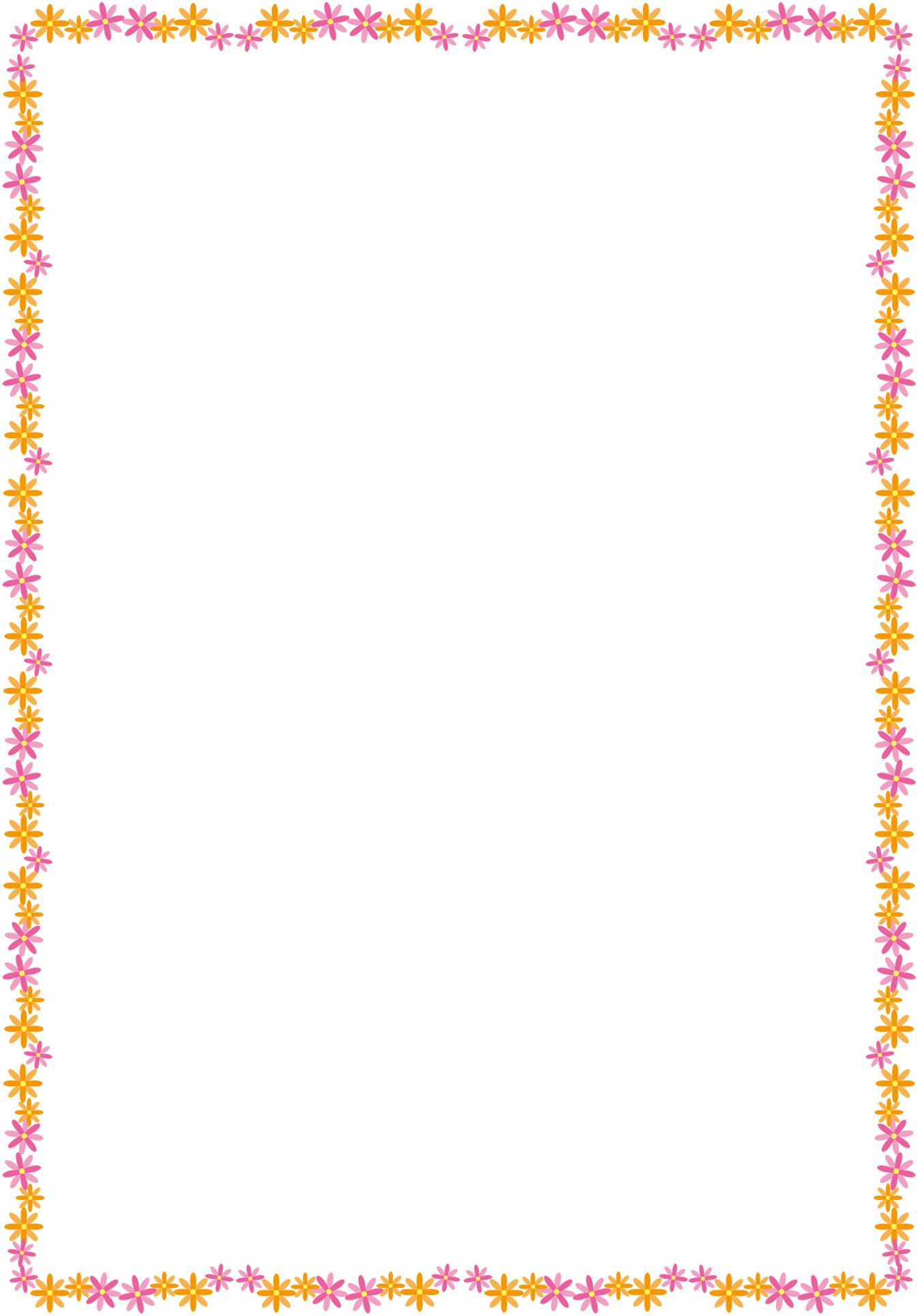 メッセージをＤＶＤなどの媒体に保存している場合　　保存先（　　　　　　　　　　　　　　　　　　　　　　　　　）③お墓に関すること　□既に購入しているお墓がある　　名称や住所（　　　　　　　　　　　　　　　　　　　　　　　　　　　　　　　　）　□先祖代々のお墓に入りたい　□新たにお墓を購入してほしい　　名称や住所（　　　　　　　　　　　　　　　　　　　　　　　　　　　　　　　　）　　希望する予算（　　　　　　　　　　　　　　　　　　　　　　　　　　　　　　　）　□合祀の永代供養墓に入れてほしい　　名称や住所（　　　　　　　　　　　　　　　　　　　　　　　　　　　　　　　　）　□散骨してほしい　　散骨場所の希望（　　　　　　　　　　　　　　　　　　　　　　　　　　　　　　）　□自宅に置いてほしい　□その他の希望がある　　具体的に（　　　　　　　　　　　　　　　　　　　　　　　　　　　　　　　　　）　□特に希望はない（遺族に任せる）お墓のデザインなど、希望がある場合はイラストなどで記入しておきましょう④法事や供養について　□管理をお願いしたい人がいる　　氏名（　　　　　　　　　　　）連絡先（　　　　　　　　　　　　　　　　　　）　□特に希望はないので、遺族に任せる　□その他の希望がある　　具体的に⑤遺言について☆相続、財産分与について希望がある場合は遺言書を作成しておきましょう　□遺言書を作成していない　□遺言書を作成している⑥遺品整理について　□業者に依頼している（業者名：　　　　　　　　　　　　　　　　　　　　　）（連絡先：　　　　　　　　　　　　　　　　　　　　　）　□業者に依頼してほしい（希望する業者がある）　　（業者名：　　　　　　　　　　　　　　　　　　　　　）　　（連絡先：　　　　　　　　　　　　　　　　　　　　　）　□業者に依頼してほしい（どこの業者でも良い）　□寄付したい　□特に希望はない形見分けの希望（寄付したい場合の寄贈先）⑦固定電話（ＦＡＸ）について⑧携帯電話について⑨パソコンについて⑩インターネット契約などについて⑪その他のアカウント等について⑫ペットについて⑬その他、気になること⑭　♡大切な人へのメッセージ♡大切な人へ、伝えておきたい言葉を残しておきましょう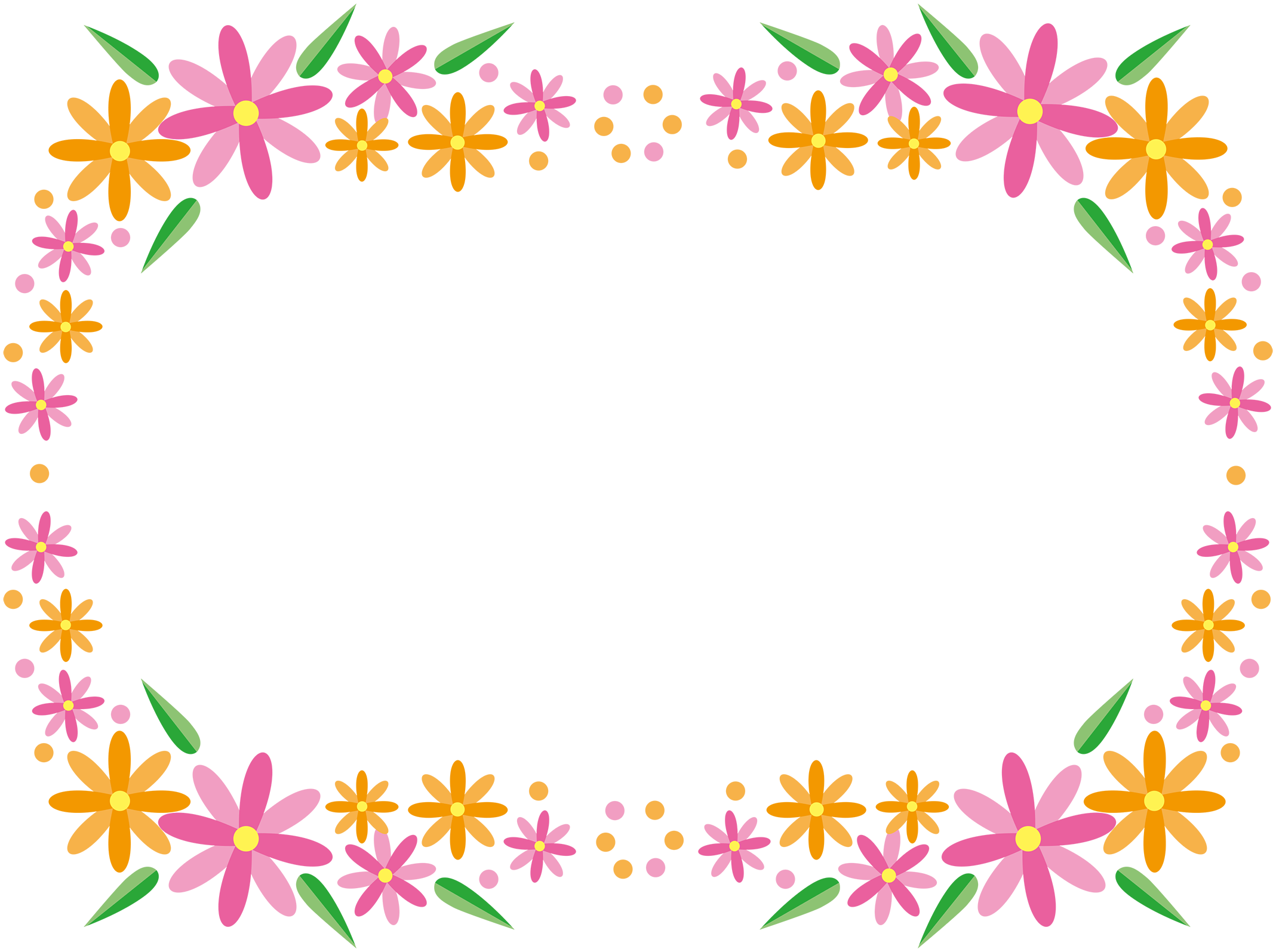 ⑮写真貼付欄　　気に入っている写真を封筒に入れて貼りつけておきましょう地域包括支援センター連絡先（ふりがな）氏　名（ふりがな）氏　名（ふりがな）氏　名（　　　　　　　　　　　）（　　　　　　　　　　　）（　　　　　　　　　　　）（　　　　　　　　　　　）（　　　　　　　　　　　）（　　　　　　　　　　　）（　　　　　　　　　　　）（　　　　　　　　　　　）（　　　　　　　　　　　）（　　　　　　　　　　　）（　　　　　　　　　　　）旧姓旧姓旧姓生年月日明治・大正・昭和・平成　　　　　年　　　　月　　　　日生明治・大正・昭和・平成　　　　　年　　　　月　　　　日生明治・大正・昭和・平成　　　　　年　　　　月　　　　日生明治・大正・昭和・平成　　　　　年　　　　月　　　　日生明治・大正・昭和・平成　　　　　年　　　　月　　　　日生明治・大正・昭和・平成　　　　　年　　　　月　　　　日生明治・大正・昭和・平成　　　　　年　　　　月　　　　日生明治・大正・昭和・平成　　　　　年　　　　月　　　　日生明治・大正・昭和・平成　　　　　年　　　　月　　　　日生明治・大正・昭和・平成　　　　　年　　　　月　　　　日生明治・大正・昭和・平成　　　　　年　　　　月　　　　日生明治・大正・昭和・平成　　　　　年　　　　月　　　　日生明治・大正・昭和・平成　　　　　年　　　　月　　　　日生明治・大正・昭和・平成　　　　　年　　　　月　　　　日生明治・大正・昭和・平成　　　　　年　　　　月　　　　日生明治・大正・昭和・平成　　　　　年　　　　月　　　　日生明治・大正・昭和・平成　　　　　年　　　　月　　　　日生明治・大正・昭和・平成　　　　　年　　　　月　　　　日生明治・大正・昭和・平成　　　　　年　　　　月　　　　日生マイナンバーマイナンバー住所〒〒〒〒〒〒〒〒〒〒〒〒〒〒〒〒〒〒〒本籍地電話番号携帯電話携帯電話携帯電話血液型Ａ・Ｂ・Ｏ・ＡＢ　　　　Ｒｈ　　＋（プラス）　－（マイナス）Ａ・Ｂ・Ｏ・ＡＢ　　　　Ｒｈ　　＋（プラス）　－（マイナス）Ａ・Ｂ・Ｏ・ＡＢ　　　　Ｒｈ　　＋（プラス）　－（マイナス）Ａ・Ｂ・Ｏ・ＡＢ　　　　Ｒｈ　　＋（プラス）　－（マイナス）Ａ・Ｂ・Ｏ・ＡＢ　　　　Ｒｈ　　＋（プラス）　－（マイナス）Ａ・Ｂ・Ｏ・ＡＢ　　　　Ｒｈ　　＋（プラス）　－（マイナス）Ａ・Ｂ・Ｏ・ＡＢ　　　　Ｒｈ　　＋（プラス）　－（マイナス）Ａ・Ｂ・Ｏ・ＡＢ　　　　Ｒｈ　　＋（プラス）　－（マイナス）Ａ・Ｂ・Ｏ・ＡＢ　　　　Ｒｈ　　＋（プラス）　－（マイナス）Ａ・Ｂ・Ｏ・ＡＢ　　　　Ｒｈ　　＋（プラス）　－（マイナス）Ａ・Ｂ・Ｏ・ＡＢ　　　　Ｒｈ　　＋（プラス）　－（マイナス）Ａ・Ｂ・Ｏ・ＡＢ　　　　Ｒｈ　　＋（プラス）　－（マイナス）Ａ・Ｂ・Ｏ・ＡＢ　　　　Ｒｈ　　＋（プラス）　－（マイナス）Ａ・Ｂ・Ｏ・ＡＢ　　　　Ｒｈ　　＋（プラス）　－（マイナス）Ａ・Ｂ・Ｏ・ＡＢ　　　　Ｒｈ　　＋（プラス）　－（マイナス）Ａ・Ｂ・Ｏ・ＡＢ　　　　Ｒｈ　　＋（プラス）　－（マイナス）Ａ・Ｂ・Ｏ・ＡＢ　　　　Ｒｈ　　＋（プラス）　－（マイナス）Ａ・Ｂ・Ｏ・ＡＢ　　　　Ｒｈ　　＋（プラス）　－（マイナス）Ａ・Ｂ・Ｏ・ＡＢ　　　　Ｒｈ　　＋（プラス）　－（マイナス）緊急連絡先緊急連絡先緊急連絡先①①氏　名：氏　名：氏　名：氏　名：氏　名：氏　名：氏　名：氏　名：氏　名：氏　名：氏　名：氏　名：氏　名：氏　名：氏　名：緊急連絡先緊急連絡先緊急連絡先①①連絡先：連絡先：連絡先：連絡先：連絡先：連絡先：連絡先：連絡先：連絡先：連絡先：連絡先：連絡先：連絡先：連絡先：連絡先：緊急連絡先緊急連絡先緊急連絡先②②氏　名：氏　名：氏　名：氏　名：氏　名：氏　名：氏　名：氏　名：氏　名：氏　名：氏　名：氏　名：氏　名：氏　名：氏　名：緊急連絡先緊急連絡先緊急連絡先②②連絡先：連絡先：連絡先：連絡先：連絡先：連絡先：連絡先：連絡先：連絡先：連絡先：連絡先：連絡先：連絡先：連絡先：連絡先：身元保証人身元保証人身元保証人①①氏　名：氏　名：氏　名：氏　名：氏　名：氏　名：氏　名：氏　名：氏　名：氏　名：氏　名：氏　名：氏　名：氏　名：氏　名：身元保証人身元保証人身元保証人①①連絡先：連絡先：連絡先：連絡先：連絡先：連絡先：連絡先：連絡先：連絡先：連絡先：連絡先：連絡先：連絡先：連絡先：連絡先：身元保証人身元保証人身元保証人②②氏　名：氏　名：氏　名：氏　名：氏　名：氏　名：氏　名：氏　名：氏　名：氏　名：氏　名：氏　名：氏　名：氏　名：氏　名：身元保証人身元保証人身元保証人②②連絡先：連絡先：連絡先：連絡先：連絡先：連絡先：連絡先：連絡先：連絡先：連絡先：連絡先：連絡先：連絡先：連絡先：連絡先：好きな食べもの好きな食べもの嫌いな食べもの嫌いな食べもの資格趣味特技性格地域とのつながり地域とのつながり誕生出生地、名前の由来など出生地、名前の由来など幼い頃幼い頃小学校小学校中学校中学校高等学校高等学校大学（短期大学）大学（短期大学）その他（専門学校等）その他（専門学校等）（ふりがな）氏名（　　　　　　　　　　　　　　）（　　　　　　　　　　　　　　）（　　　　　　　　　　　　　　）続柄生年月日明治・大正・昭和・平成　　　　年　　　　月　　　　日生明治・大正・昭和・平成　　　　年　　　　月　　　　日生明治・大正・昭和・平成　　　　年　　　　月　　　　日生明治・大正・昭和・平成　　　　年　　　　月　　　　日生明治・大正・昭和・平成　　　　年　　　　月　　　　日生住所〒〒〒〒〒電話番号ＦＡＸ番号メール備考□入院時に知らせる　□死亡時に知らせる　□その他□入院時に知らせる　□死亡時に知らせる　□その他□入院時に知らせる　□死亡時に知らせる　□その他□入院時に知らせる　□死亡時に知らせる　□その他□入院時に知らせる　□死亡時に知らせる　□その他（ふりがな）氏名（　　　　　　　　　　　　　　）（　　　　　　　　　　　　　　）（　　　　　　　　　　　　　　）続柄生年月日明治・大正・昭和・平成　　　　年　　　　月　　　　日生明治・大正・昭和・平成　　　　年　　　　月　　　　日生明治・大正・昭和・平成　　　　年　　　　月　　　　日生明治・大正・昭和・平成　　　　年　　　　月　　　　日生明治・大正・昭和・平成　　　　年　　　　月　　　　日生住所〒〒〒〒〒電話番号ＦＡＸ番号メール備考□入院時に知らせる　□死亡時に知らせる　□その他□入院時に知らせる　□死亡時に知らせる　□その他□入院時に知らせる　□死亡時に知らせる　□その他□入院時に知らせる　□死亡時に知らせる　□その他□入院時に知らせる　□死亡時に知らせる　□その他（ふりがな）氏名（　　　　　　　　　　　　　　）（　　　　　　　　　　　　　　）（　　　　　　　　　　　　　　）続柄生年月日明治・大正・昭和・平成　　　　年　　　　月　　　　日生明治・大正・昭和・平成　　　　年　　　　月　　　　日生明治・大正・昭和・平成　　　　年　　　　月　　　　日生明治・大正・昭和・平成　　　　年　　　　月　　　　日生明治・大正・昭和・平成　　　　年　　　　月　　　　日生住所〒〒〒〒〒電話番号ＦＡＸ番号メール備考□入院時に知らせる　□死亡時に知らせる　□その他□入院時に知らせる　□死亡時に知らせる　□その他□入院時に知らせる　□死亡時に知らせる　□その他□入院時に知らせる　□死亡時に知らせる　□その他□入院時に知らせる　□死亡時に知らせる　□その他（ふりがな）氏名（　　　　　　　　　　　　　　）（　　　　　　　　　　　　　　）（　　　　　　　　　　　　　　）続柄生年月日明治・大正・昭和・平成　　　　年　　　　月　　　　日生明治・大正・昭和・平成　　　　年　　　　月　　　　日生明治・大正・昭和・平成　　　　年　　　　月　　　　日生明治・大正・昭和・平成　　　　年　　　　月　　　　日生明治・大正・昭和・平成　　　　年　　　　月　　　　日生住所〒〒〒〒〒電話番号ＦＡＸ番号メール備考□入院時に知らせる　□死亡時に知らせる　□その他□入院時に知らせる　□死亡時に知らせる　□その他□入院時に知らせる　□死亡時に知らせる　□その他□入院時に知らせる　□死亡時に知らせる　□その他□入院時に知らせる　□死亡時に知らせる　□その他（ふりがな）氏名（　　　　　　　　　　　　　）（　　　　　　　　　　　　　）（　　　　　　　　　　　　　）後見の種類１．任意後見　　２．法定後見（後見・保佐・補助）１．任意後見　　２．法定後見（後見・保佐・補助）１．任意後見　　２．法定後見（後見・保佐・補助）住所〒〒〒電話番号携帯電話備考（ふりがな）氏名（　　　　　　　　　　　　）（ふりがな）氏名電話番号（ふりがな）氏名携帯電話関係住所〒〒〒メール備考□入院時に知らせる　□死亡時に知らせる　□その他　□入院時に知らせる　□死亡時に知らせる　□その他　□入院時に知らせる　□死亡時に知らせる　□その他　（ふりがな）氏名電話番号（ふりがな）氏名携帯電話関係住所〒〒〒メール備考□入院時に知らせる　□死亡時に知らせる　□その他　□入院時に知らせる　□死亡時に知らせる　□その他　□入院時に知らせる　□死亡時に知らせる　□その他　（ふりがな）氏名電話番号（ふりがな）氏名携帯電話関係住所〒〒〒メール備考□入院時に知らせる　□死亡時に知らせる　□その他　□入院時に知らせる　□死亡時に知らせる　□その他　□入院時に知らせる　□死亡時に知らせる　□その他　病院名医師名病院連絡先病院連絡先病名（発症時期）病名（発症時期）（　　　　　　　　　　　　　）（　　　　　　　　　　　　　）（　　　　　　　　　　　　　）（　　　　　　　　　　　　　）病名（発症時期）病名（発症時期）（　　　　　　　　　　　　　）（　　　　　　　　　　　　　）（　　　　　　　　　　　　　）（　　　　　　　　　　　　　）服薬備考治療状況・アレルギーなど治療状況・アレルギーなど治療状況・アレルギーなど治療状況・アレルギーなど治療状況・アレルギーなど病院名医師名病院連絡先病院連絡先病名（発症時期）病名（発症時期）（　　　　　　　　　　　　　）（　　　　　　　　　　　　　）（　　　　　　　　　　　　　）（　　　　　　　　　　　　　）病名（発症時期）病名（発症時期）（　　　　　　　　　　　　　）（　　　　　　　　　　　　　）（　　　　　　　　　　　　　）（　　　　　　　　　　　　　）服薬備考治療状況・アレルギーなど治療状況・アレルギーなど治療状況・アレルギーなど治療状況・アレルギーなど治療状況・アレルギーなどサービス内容事業所名担当者名連絡先利用開始日利用終了日サービス内容事業所名担当者名連絡先利用開始日利用終了日サービス内容事業所名担当者名連絡先利用開始日利用終了日サービス内容事業所名担当者名連絡先利用開始日利用終了日サービス内容事業所名担当者名連絡先利用開始日利用終了日宗派や菩提寺・教会等宗派や菩提寺・教会等希望する葬儀会社希望する葬儀会社□有□無会社名：希望する葬儀会社希望する葬儀会社□有□無連絡先：葬儀費用□希望あり□希望なし□希望あり□希望なし希望額葬儀費用□希望あり□希望なし□希望あり□希望なし□預貯金を使う　□保険金を使う喪主の希望喪主の希望□無□有（名前　　　　　　　　連絡先　　　　　　　　　　　）□無□有（名前　　　　　　　　連絡先　　　　　　　　　　　）戒名等□特に希望はない　　　□標準的な戒名等をつけてほしい□お金がかかってもいいので、良い戒名等をつけてほしい□戒名等はすでに持っている（具体的に：　　　　　　　　　　　　　　）□戒名等は必要ない□特に希望はない　　　□標準的な戒名等をつけてほしい□お金がかかってもいいので、良い戒名等をつけてほしい□戒名等はすでに持っている（具体的に：　　　　　　　　　　　　　　）□戒名等は必要ない□特に希望はない　　　□標準的な戒名等をつけてほしい□お金がかかってもいいので、良い戒名等をつけてほしい□戒名等はすでに持っている（具体的に：　　　　　　　　　　　　　　）□戒名等は必要ないあいさつや弔辞をお願いしたい人あいさつや弔辞をお願いしたい人氏名（　　　　　　　）連絡先（　　　　　　　　　　　）氏名（　　　　　　　）連絡先（　　　　　　　　　　　）あいさつや弔辞をお願いしたい人あいさつや弔辞をお願いしたい人氏名（　　　　　　　）連絡先（　　　　　　　　　　　）氏名（　　　　　　　）連絡先（　　　　　　　　　　　）会場の希望会場の希望□無□有（会場名　　　　　　　　連絡先　　　　　　　　　　）□無□有（会場名　　　　　　　　連絡先　　　　　　　　　　）祭壇の希望祭壇の希望□無□有（具体的に：　　　　　　　　　　　　　　　　　　）□無□有（具体的に：　　　　　　　　　　　　　　　　　　）香典□遺族に任せる　　　□通常通りでよい□辞退する　　　□その他（　　　　　　　　　　　　　　　　　　　）□遺族に任せる　　　□通常通りでよい□辞退する　　　□その他（　　　　　　　　　　　　　　　　　　　）□遺族に任せる　　　□通常通りでよい□辞退する　　　□その他（　　　　　　　　　　　　　　　　　　　）供花□いただく　□辞退する　□希望する花がある（　　　　　　　　　　　　　　　　　　　　　　）□いただく　□辞退する　□希望する花がある（　　　　　　　　　　　　　　　　　　　　　　）□いただく　□辞退する　□希望する花がある（　　　　　　　　　　　　　　　　　　　　　　）遺影□決めていない　□使ってほしい写真がある（保管場所　　　　　　　　　　　　　）□決めていない　□使ってほしい写真がある（保管場所　　　　　　　　　　　　　）□決めていない　□使ってほしい写真がある（保管場所　　　　　　　　　　　　　）服装の希望服装の希望□無　□和装が良い　□洋装が良い　□その他（具体的に　　　　　　　　　　　　　　　）□無　□和装が良い　□洋装が良い　□その他（具体的に　　　　　　　　　　　　　　　）ＢＧＭ□希望なし　□希望あり（　　　　　　　　　　　　　　　　　　　）□希望なし　□希望あり（　　　　　　　　　　　　　　　　　　　）□希望なし　□希望あり（　　　　　　　　　　　　　　　　　　　）その他の希望その他の希望（棺に入れて欲しいもの・葬儀に呼んでほしくない人など）（棺に入れて欲しいもの・葬儀に呼んでほしくない人など）葬儀のことを知らせてほしい人葬儀のことを知らせてほしい人葬儀のことを知らせてほしい人葬儀のことを知らせてほしい人氏名連絡先氏名連絡先作成日保管場所種類□自筆証書遺言　　　□公正証書遺言　　　□自筆証書遺言　　　□公正証書遺言　　　□自筆証書遺言　　　□公正証書遺言　　　遺言執行者氏名（　　　　　　　　　　）連絡先（　　　　　　　　　　　）氏名（　　　　　　　　　　）連絡先（　　　　　　　　　　　）氏名（　　　　　　　　　　）連絡先（　　　　　　　　　　　）備考贈る相手連絡先品物（保管場所も具体的に記入）名義人電話番号契約会社名連絡先備考名義人電話番号契約会社名連絡先データについてデータについて□任せる　　□見ないで破棄してほしい□任せる　　□見ないで破棄してほしい□任せる　　□見ないで破棄してほしい備考名義人電話番号契約会社名連絡先データについてデータについて□任せる　　□見ないで破棄してほしい□任せる　　□見ないで破棄してほしい□任せる　　□見ないで破棄してほしい備考メーカー名型番データについてデータについて□任せる　　□見ないで破棄してほしい□任せる　　□見ないで破棄してほしい□任せる　　□見ないで破棄してほしい備考メーカー名型番データについてデータについて□任せる　　□見ないで破棄してほしい□任せる　　□見ないで破棄してほしい□任せる　　□見ないで破棄してほしい備考回線名プロバイダ名備考回線名プロバイダ名備考サイト等の名称サイト等の名称アカウント名・ＩＤなどアカウント名・ＩＤなど処理方法の希望処理方法の希望備　考サイト等の名称サイト等の名称アカウント名・ＩＤなどアカウント名・ＩＤなど処理方法の希望処理方法の希望備　考名前種類生年月日性別かかりつけ病院病院名かかりつけ病院連絡先普段たべているもの普段たべているもの備考名前種類生年月日性別かかりつけ病院病院名かかりつけ病院連絡先普段たべているもの普段たべているもの備考担当地区名　　　称電話番号茅ヶ崎茅ヶ崎地区地域包括支援センターゆず８４－５８３０茅ヶ崎南茅ヶ崎地区地域包括支援センターゆず８４－５８３０茅ヶ崎南海岸地区地域包括支援センターあい８８－１７１６海岸海岸地区地域包括支援センターあい８８－１７１６南湖南湖地区地域包括支援センターれんげ８８－１３８０鶴嶺東鶴嶺東地区地域包括支援センターさくら８１－４０８２鶴嶺西鶴嶺西地区地域包括支援センターみどり８４－０７７５湘南湘南地区地域包括支援センターすみれ８４－６３２１松林松林地区地域包括支援センターくるみ５０－０３４１湘北湘北地区地域包括支援センターあかね５５－１５３５小和田小和田地区地域包括支援センター青空５５－２３６０松浪松浪地区地域包括支援センターさざなみ３９－５９０１浜須賀浜須賀地区地域包括支援センターあさひ８４－６３８３小出小出地区地域包括支援センターわかば３３－５４１０